2. خريطة تونس: موقع البلاد التونسية السنة الخامسة من التعليم أساسيتقع البلاد التونسية شمال القارة الإفريقية يحدّها البحر الأبيض المتوسط شرقا وشمالا وتحدّها الجزائر غربا أمّا جنوبا فتحدّها ليبيا والجزائر معا.ويعتبر موقع البلاد التونسية موقعا إستراتيجيا، فهي تطلّ على البحر الأبيض المتوسط ودول المطلّة عليه، كما أنّها قريبة جدّا من القارة الأوروبية حيث تفصلها 500 كم على إيطاليا و1500 كم على فرنسا وإسبانيا، لذلك فالتواصل مع العالم الخارجي سهل جدا بالنسبة لها.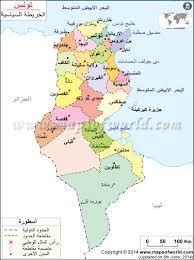 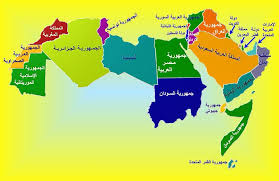 